Chodzież, dnia ………………………….. Wójt Gminy Chodzieżul. Notecka 2864-800 ChodzieżZGŁOSZENIE DO EWIDENCJI ZBIORNIKÓW BEZODPŁYWOWYCH 
 I PRZYDOMOWYCH OCZYSZCZALNI ŚCIEKÓW
Zgodnie z art. 3 ust. 3 pkt 1 i 2 ustawy z dnia 13 września 1996 r. o utrzymaniu czystości i porządku w gminach (tj. Dz. U. z 2023 r., poz. 1469 ze zm.).                 Oświadczam, że dane zawarte przeze mnie  zgodne są z prawdą. 
                                  Potwierdzam zgodność powyższych danych oraz zapoznanie z klauzulą informacyjną RODO (na odwrocie): 
* - właściwe zakreślić   ………………….…………………………………     					       (podpis właściciela / użytkownika)                                              KLAUZULA INFORMACYJNA Na podstawie art. 13 ust. 1 i 2 Rozporządzenia Parlamentu Europejskiego i Rady (UE) 2016/679                       z dnia 27 kwietnia 2016 r. w sprawie ochrony osób fizycznych w związku z przetwarzaniem danych osobowych i w sprawie swobodnego przepływu takich danych oraz uchylenia dyrektywy 95/46/WE (ogólne rozporządzenie o ochronie danych) (Dz. Urz. UE. L. 119 z 4 maja 2016 r., str. 1) - dalej: „RODO” informuję, że:1) Administratorem Pani/Pana danych osobowych jest Wójt Gminy Chodzież z siedzibą: 64-800 Chodzież, ul. Notecka 28, tel. +48 67 28 21 608, e-mail: sekretariat@gminachodziez.pl; 2) Administrator wyznaczył Inspektora Ochrony Danych, z którym może Pani/Pan kontaktować we wszystkich sprawach dotyczących przetwarzania danych osobowych za pośrednictwem adresu e-mail: inspektor@rodo-krp.pl lub pisemnie na adres Administratora;Pani/Pana dane osobowe będą przetwarzane w celu niezbędnym do realizacji  zapisów ustawy z dnia 13 Pani września 1996 roku o utrzymaniu czystości i porządku w gminach, w szczególności  wynikającego z art. 3 ust. 3 obowiązku prowadzenia ewidencji zbiorników bezodpływowych i przydomowych oczyszczalni ścieków w celu kontroli częstotliwości  i sposobu pozbywania się nieczystości ciekłych oraz w celu opracowania planu rozwoju sieci kanalizacyjnej;  w związku z art. 6 ust. 1 lit c) RODO;odbiorcą Pani/Pana danych osobowych będą podmioty realizujące zadania w zakresie ewidencji nieruchomości wyposażonych z zbiorniki bezodpływowe i przydomowe oczyszczalnie ścieków oraz podmioty upoważnione na podstawie przepisów prawa;Pani/Pana dane osobowe będą przechowywane przez okres, na jaki będzie istniał obowiązek prowadzenia ewidencji nieruchomości wyposażonych w zbiorniki bezodpływowe i przydomowe oczyszczalnie ścieków oraz na czas związany z czynnościami archiwizacyjnymi tj. przez okres 5 lat;Pani/Pana dane nie będą przetwarzane w sposób zautomatyzowany, w tym nie będą podlegać profilowaniu; Pani/Pana dane nie będą przekazywane do państwa trzeciego lub organizacji międzynarodowej;8)    W związku z przetwarzaniem Pani/Pana danych osobowych, przysługują Pani/Panu następujące prawa:a) prawo dostępu do swoich danych osobowych,b) prawo do sprostowania (poprawiania) swoich danych osobowych,c) prawo do usunięcia danych osobowych,d) prawo do ograniczenia przetwarzania danych osobowych i przenoszenia danych osobowych,e) prawo wniesienia skargi do Prezesa Urzędu Ochrony Danych Osobowych  w sytuacji, gdy uzna Pani/Pan, że przetwarzanie danych osobowych narusza przepisy ogólnego rozporządzenia o ochronie danych osobowych (RODO);9)   Podanie przez Panią/Pana danych osobowych jest dobrowolne, jednak konsekwencją nie podania ich jest brak możliwości wzięcia udziału w postępowaniu o udzielenie zamówienia; 10)  Odbiorcą Pani/Pana danych osobowych będą podmioty, którym dane osobowe muszą być udostępniane na podstawie powszechnie obowiązujących przepisów prawa.                                                                                                                     Administrator Danych Osobowych									/-/ Kamila SzejnerDANE IDENTYFIKACYJNEDANE IDENTYFIKACYJNEDANE IDENTYFIKACYJNE   IMIĘ I NAZWISKO:   Właściciel / Współwłaściciel/ użytkownik  wieczysty/posiadacz/ inna forma użytkowania*……………………………………………………………………………………………………………………………………………………………………………………..……………………………………………………………………………………………………………………………………………………………………………………..    ADRES NIERUCHOMOŚCI:……………………………………………………………………………………………………………………………………………………………………………………..……………………………………………………………………………………………………………………………………………………………………………………..   Liczba osób zamieszkujących posesję*:……………………………………………………………
…………………………………………………………………………………………………………………………
……………………………………………………………   Budynek jest podłączony do sieci kanalizacyjnej* :             TAK 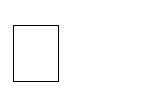               NIE    Ścieki odprowadzane są do* : Zbiornika bezodpływowego Zbiornika bezodpływowego    Ścieki odprowadzane są do* : Przydomowej oczyszczalni ścieków Przydomowej oczyszczalni ścieków    Źródło zaopatrzenia w wodę* :              Wodociąg             StudniaDANE TECHNICZNE ZBIORNIKA BEZODPŁYWOWEGO / PRZYDOMOWEJ OCZYSZCZALNI ŚCIEKÓW  (dotyczy wyłącznie budynków niepodłączonych do kanalizacji sanitarnej)DANE TECHNICZNE ZBIORNIKA BEZODPŁYWOWEGO / PRZYDOMOWEJ OCZYSZCZALNI ŚCIEKÓW  (dotyczy wyłącznie budynków niepodłączonych do kanalizacji sanitarnej)DANE TECHNICZNE ZBIORNIKA BEZODPŁYWOWEGO / PRZYDOMOWEJ OCZYSZCZALNI ŚCIEKÓW  (dotyczy wyłącznie budynków niepodłączonych do kanalizacji sanitarnej)  Pojemność (m3) :……………………………………………………………
………………………………………………….……….……………………………………………………………
………………………………………………….……….Technologia wykonania zbiornika: 
betonowy prefabrykowany, tworzywo sztuczne, zalewany betonem (monolityczny), metalowy, inny (jaki), Typ przydomowej oczyszczalni: 
biologiczna z osadnikiem gnilnym, biologiczna 
z osadem czynnym lub złożem biologicznym 
z napowietrzaniem, gruntowo – roślinna, inna (jaka)System odprowadzenia oczyszczonych ścieków:
(studnia chłonna, drenaż rozsączający, zbiornik wodny)………………………………………………………………………………………………………………………………………………….......................................................…………………………………………………………………………………………………………………………………………………….………………………………….                            ………………………………………………………………………………………………………………………………………………………………………………….…………………………………………………………………………………………………………………………………………………….......................................................…………………………………………………………………………………………………………………………………………………….………………………………….                            ………………………………………………………………………………………………………………………………………………………………………………….… Częstotliwość opróżniania zbiornika / oczyszczalni: (raz w miesiącu, w kwartale, na pół roku, na rok, inny:)…………………………………………………………………………….…………………………………………….…………………………………………………………………………….…………………………………………….Czy jest podpisana umowa z przedsiębiorcą świadczącym usługę w zakresie opróżniania zbiorników bezodpływowych lub osadników 
w instalacjach przydomowych oczyszczalni ścieków i transportu nieczystości ciekłych ? *               TAK               NIENazwa i adres przedsiębiorcy świadczącego usługę  
w zakresie opróżniania zbiorników bezodpływowych lub osadników w instalacjach przydomowych oczyszczalni ścieków i transportu nieczystości ciekłych (jeżeli dotyczy):…………………………………………..…………………………………………………...................………………...
……………………………………………………………..…………………………………………..…………………………………………………...................………………...
……………………………………………………………..Data ostatniego wywozu nieczystości (osadu):………………………………………………………….…………………….…………………………………………………………………………………………………….…………………….…………………………………………